DECLARAÇÃO DE RESPONSABILIDADE            Os autores abaixo assinados do manuscrito intitulado “Atuação do Profissional de Educação Física nos Núcleos de Apoio à Saúde da Família na Região Metropolitana de João Pessoa - PB” declaram que participaram ativamente do planejamento, coleta dos dados e escrita do artigo. Além disto, declaram que o estudo não foi previamente publicado e nem está sendo analisado por outra revista.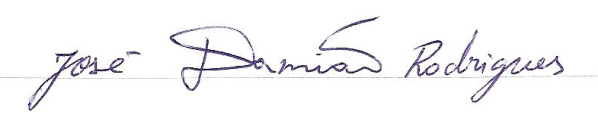 José Damião Rodrigues 		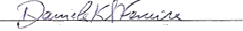 Daniela Karina da Silva Ferreira	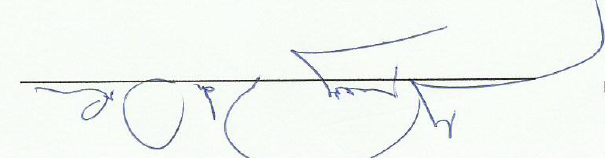 Iraquitan de Oliveira Caminha	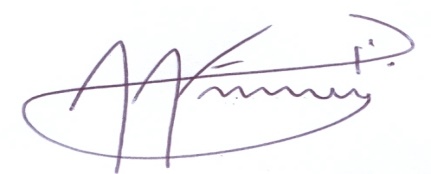 Alex Antônio Florindo			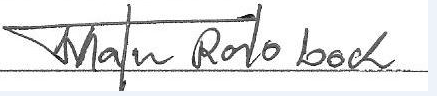 Mathias Roberto Loch			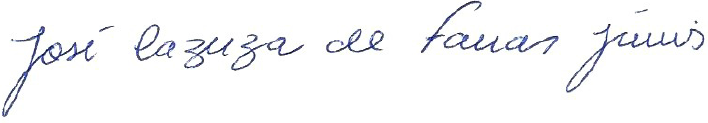 José Cazuza de Farias Junior		Campina Grande, PB, 27 de janeiro de 2015.